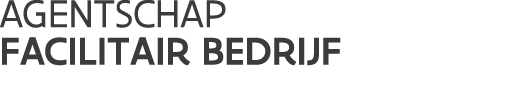 	/ model////////////////////////////////////////////////////////////////////////////////////////////////////////////////////////////////////////////////////////////////MODEL SLUITING OPDRACHTOpdrachten
bekendgemaakt vanaf 30.6.2017 	//////////////////////////////////////////////////////////////////////////////////////////////////////////////////////////////////////////////////////////////////In dit model vindt u een aantal modelbewoordingen voor het opstellen van een (aangetekende) brief tot sluiting van de opdracht met de gekozen opdrachtnemer(s). Deze brief zal altijd een aanhef omvatten met de mededeling dat de overeenkomst wordt gesloten.
Daarop volgen een aantal optionele bepalingen die informatie meegeven aan de opdrachtnemer omtrent de uitvoering van de opdracht. Zo kunt u de opdrachtnemer bijvoorbeeld wijzen op zijn verplichting om een borg te stellenWelk model u moet gebruiken, hangt af van de gevolgde plaatsingsprocedure.Opgelet: u moet de sluiting altijd per mail/elektronisch platform EN aangetekend versturen, op dezelfde dag. Beide zijn vereist (vooral met het oog op sluiting binnen de verbintenistermijn)! En dit ongeacht de plaatsingsprocedure.Inhoud1	Openbare en niet-openbare procedure	22	Onderhandelingsprocedures	4	Versie 	Openbare en niet-openbare procedureHef steeds de brief aan met de volgende vermelding:Overeenkomstig artikel 88 van het KB Plaatsing van 18 april 2017 deel ik u mee dat uw offerte werd goedgekeurd voor een bedrag van … euro (incl. BTW), waardoor de overeenkomst is gesloten.Optionele bepalingen (naar eigen keuze op te nemen in uw brief):a) Bestek en goedgekeurde offerte in bijlageBijgaand vindt u een exemplaar van het bestek (met bijlagen) en van uw goedgekeurde offerte (met bijlagen).b) Uitvoeringstermijn van de opdrachtDe looptijd van de overeenkomst vangt aan op: ….OFDe uitvoeringstermijn gaat in op: ….OFHet aanvangsbevel van deze opdracht wordt u later bezorgd.c) Leidend ambtenaar(Indien de leidend ambtenaar niet in het bestek is vermeld:)De leidend ambtenaar van deze opdracht in de zin van artikel 11 van het KB Uitvoering van 14 januari 2013 is: …(naam en functie).(Indien het mandaat van de leidend ambtenaar niet in de opdrachtdocumenten werd omschreven:)Het mandaat van de leidend ambtenaar bestaat enkel uit: … (aanvullen, zie bv. 4.1.2 van het modelbestek diensten op de website van de afdeling Overheidsopdrachten).d) Borgtocht (In geval het stellen van een borgtocht in de opdrachtdocumenten werd opgenomen:)Ik wens u alvast te wijzen op uw verplichting tot borgstelling, zoals bepaald in de opdrachtdocumenten en in artikel 25 tot en met 33 van het KB Uitvoering van 14 januari 2013.e) VerzekeringenU dient tevens de vereiste verzekeringsstukken en/of -bewijzen voor te leggen, conform de opdrachtdocumenten en artikel 24 van het KB Uitvoering van 14 januari 2013, voor te leggen.f) Dienstverleningsplaats (Voor opdrachten van diensten, indien niet vermeld in de opdrachtdocumenten:) Mag ik u verzoeken mij, overeenkomstig artikel 149 van het KB Uitvoering van 14 januari 2013, de dienstverleningsplaats mee te delen binnen vijftien dagen na deze sluiting mee te delen?OnderhandelingsproceduresHef steeds de brief aan met de volgende vermelding:OFWEL: wanneer de sluiting gebeurt door betekening van de offerte, eventueel gewijzigd na onderhandelingen, hef de brief aan met de volgende vermelding:Overeenkomstig artikel 95, 2° van het KB Plaatsing van 18 april 2017 deel ik u mee dat uw offerte werd goedgekeurd voor een bedrag van … euro (incl. BTW), waardoor de overeenkomst is gesloten.(Optioneel:) Bijgaand vindt u een exemplaar van het bestek (met bijlagen) en van uw goedgekeurde offerte (met bijlagen).OFWEL: wanneer de sluiting gebeurt door ondertekening van een overeenkomst door de partijen, hef de brief aan met de volgende vermelding:Overeenkomstig artikel 95, 3° van het KB Plaatsing van 15 juli 2011 deel ik u mee dat de overeenkomst is ondertekend.Bijgaand vindt u een exemplaar van deze overeenkomst (en zijn bijlagen).Optionele bepalingen (naar eigen keuze op te nemen in uw brief):a) Uitvoeringstermijn van de opdrachtDe looptijd van de overeenkomst vangt aan op: ….OFDe uitvoeringstermijn gaat in op: ….OFHet aanvangsbevel van deze opdracht wordt u later bezorgd.b) Leidend ambtenaar(Indien de leidend ambtenaar niet in het bestek of de overeenkomst is vermeld:)De leidend ambtenaar van deze opdracht in de zin van artikel 11 van het KB Uitvoering van 14 januari 2013 is: …(naam en functie).(Indien het mandaat van de leidend ambtenaar niet in het bestek of de overeenkomst werd omschreven:)Het mandaat van de leidend ambtenaar bestaat enkel uit: … (aanvullen, zie bv. 4.1.2 van het modelbestek diensten op de website van de afdeling Overheidsopdrachten).c) Borgtocht (In geval het stellen van een borgtocht in de opdrachtdocumenten werd opgenomen:)Ik wens u alvast te wijzen op uw verplichtingen tot borgstelling, zoals bepaald in (de opdrachtdocumenten) of (de overeenkomst) en in artikel 25 tot en met 33 van het KB Uitvoering van 14 januari 2013.d) VerzekeringenU dient tevens de vereiste verzekeringsstukken en/of -bewijzen voor te leggen, conform (de opdrachtdocumenten) of (de overeenkomst) en artikel 24 van het KB Uitvoering van 14 januari 2013, voor te leggen.e) Dienstverleningsplaats (Voor opdrachten van diensten, niet vermeld in de opdrachtdocumenten:)Mag ik u verzoeken mij, overeenkomstig artikel 149 van het KB Uitvoering van 14 januari 2013, de dienstverleningsplaats mee te delen binnen vijftien dagen na deze sluiting?